Engagement Sustainability Working Advisory TeamDate: April 30, 2021Location: ZoomTime: 3 to 4 pmAttendees: Ann Witmer (co-chair), Alexa Smith (clerk), Meredith Moore (Sustainability Programs Coordinator), Ximing Cai (iWG), Morgan White (iWG), Jie Hu (faculty), Sammy Yoo (staff), Dave Guth (staff), Keilin Tarum Jahnke (faculty), Kate Gardiner (staff), Hiba Ahmed (student), Fina Healy (student), Miranda Johnson (student)Absentees:Agenda:Definition of SustainabilityDefinition of Engagementhttps://www.c2es.org/site/assets/uploads/2017/10/C2ES-Best-Practices-Sustainability-Engagement.pdfAreas of Engagement Mind Map to focus on next semesterISEE Informatics Intern?Sustainability Research/Job BoardClimate Action Plans 101: How Higher Education Institutions Can Lead the Charge Toward A More Sustainable FutureMeeting Notes:Definition of SustainabilitySocial equityConciseSystems-thinkingAdministrative dutyDefinition of Engagementhttps://www.c2es.org/site/assets/uploads/2017/10/C2ES-Best-Practices-Sustainability-Engagement.pdf AdaptableGroup-focused (as opposed to individual engagement) Funding and Administrative componentsNot the messenger of sustainability eventsWorking with groups of peopleMoving Forward...Engagement Team = Strategic planners for sustainabilityLooking for barriers to lack of sustainability engagementMeet with Morgan White, Ximing Cai and Meredith Moore over the summer to discuss the MindMap Potential action steps for our team:Establishing funds to conduct research (for specialized or departmental research) ISEE Informatics Intern to collect metrics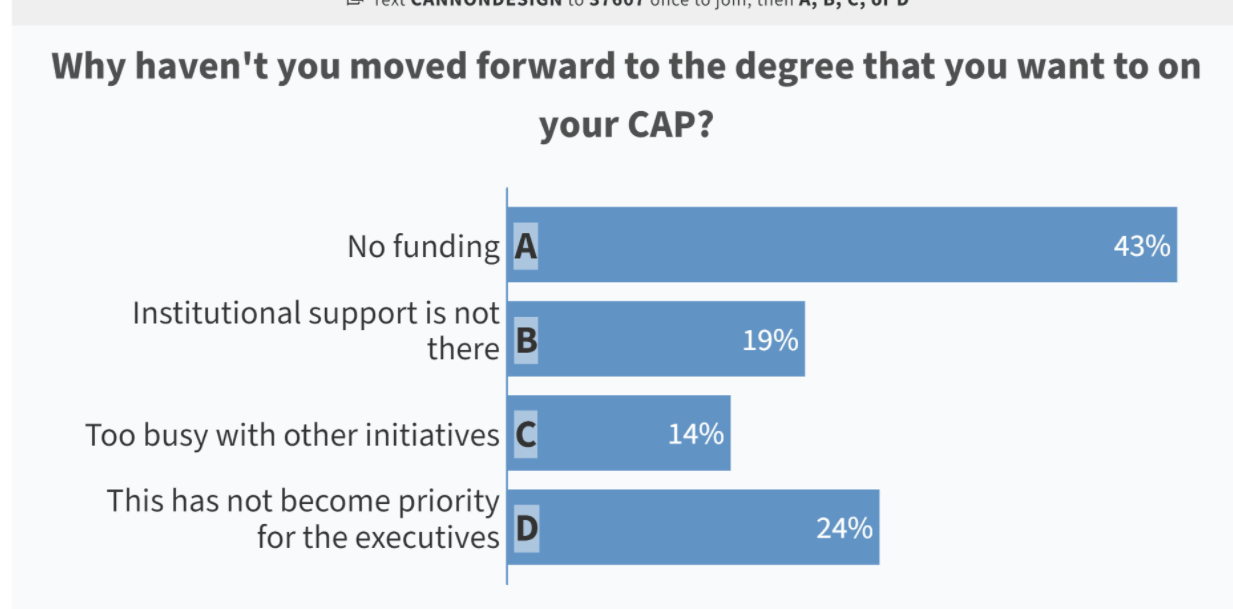 Climate Action Plans 101: How Higher Education Institutions Can Lead the Charge Toward A More Sustainable FutureAction Items:Reach out to Alexa if you’re interested in working on the Mindmap, refining our sustainability and engagement definitions, and meeting with Morgan, Ximing and Meredith over the summer 😊Have a great rest of your semester and a great summer!